Name of Journal: World Journal of Clinical CasesManuscript NO: 72092Manuscript Type: META-ANALYSISPrognostic value of YKL-40 in colorectal carcinoma patients: A meta-analysisWang J et al. YKL-40 in colorectal carcinomaJian Wang, Shi Qi, Yu-Bing Zhu, Lei DingJian Wang, Yu-Bing Zhu, Lei Ding, Colorectal Cancer Center, Beijing Shijitan Hospital, Capital Medical University, Beijing 100038, ChinaShi Qi, Department of Oncology, Beijing Shijitan Hospital, Capital Medical University, Beijing 100038, ChinaAuthor contributions: Ding L made the substantial contributions to the conception and design of the work; Wang J and Qi S searched, selected materials and extracted data, wrote this manuscript; Zhu YB revised the paper carefully and also contributed to the statistical analysis; Wang J and Qi S contributed equally to this work; all authors have read and approved the final manuscript.Corresponding author: Lei Ding, MD, Professor, Colorectal Cancer Center, Beijing Shijitan Hospital, Capital Medical University, No. 10 Tieyi Road, Haidian District, Beijing 100038, China. dinglei1005@126.comReceived: October 5, 2021Revised: October 25, 2021Accepted: January 25, 2022Published online: March 6, 2022AbstractBACKGROUNDIn recent years, the predictive role of YKL-40 for long-term survival in colorectal cancer patients has been gradually investigated. However, whether it is a reliable and valuable prognostic indicator for patients with colorectal carcinoma has not been verified. AIMTo identify the prognostic value of serum/plasma concentration of YKL-40 or expression status of YKL-40 in tumor cells in colorectal carcinoma patients. METHODSSeveral electronic databases including the PubMed, EMBASE, Web of Science, CNKI, VIP and WanFang were searched for relevant studies. The hazard ratios (HR) and 95% confidence intervals (CI) were combined and the primary and secondary outcomes were overall survival (OS) and progression-free survival (PFS), respectively. All statistical analysis were conducted by STATA 15.0 software. RESULTSA total of nine studies involving 2545 patients were included. The pooled results indicated that YKL-40 was significantly associated with poor OS (HR = 1.80, 95%CI: 1.32-2.45, P < 0.001) and PFS (HR = 1.62, 95%CI: 1.22-2.16, P = 0.001). Subgroup analysis stratified by the treatment, tumor type and source of YKL-40 showed similar results.CONCLUSIONElevated serum/plasma concentration of YKL-40 or positive expression in tumor cells was related with worse prognosis of colorectal carcinoma patients. YKL-40 might serve as a novel and reliable indicator for the evaluation of prognosis in colorectal cancer.Key Words: YKL-40; Colorectal carcinoma; Prognosis; Meta-analysis©The Author(s) 2022. Published by Baishideng Publishing Group Inc. All rights reserved. Citation: Wang J, Qi S, Zhu YB, Ding L. Prognostic value of YKL-40 in colorectal carcinoma patients: A meta-analysis. World J Clin Cases 2022; 10(7): 2184-2193URL: https://www.wjgnet.com/2307-8960/full/v10/i7/2184.htm  DOI: https://dx.doi.org/10.12998/wjcc.v10.i7.2184Core Tip: Our study demonstrated that YKL-40 was significantly associated with poor OS (P < 0.001) and PFS (P = 0.001). Subgroup analysis stratified by the treatment, tumor type and source of YKL-40 showed similar results. Elevated serum/plasma concentration of YKL-40 or positive expression in tumor cells was related with worse prognosis of colorectal carcinoma patients. YKL-40 might serve as a novel and reliable indicator for the evaluation of prognosis in colorectal cancer.INTRODUCTIONColorectal carcinoma is one of the most common cancers worldwide, although a slow decline of the overall risk of colorectal cancer is observed in recent years, especially in elderly population[1-3]. Despite of the great advances in the surgical, neoadjuvant and adjuvant treatments, colorectal cancer patients still suffer from poor prognosis[4]. Moreover, most of colorectal cancer patients received surgical treatment, even those with distant metastasis, but 30%-50% of stage II-III patients and 50% with stage IV patients who receive the surgery will develop a recurrence[5-7]. Up to now, the main predictor of prognosis is still the disease stage at the time of diagnosis. Unfortunately, patients in the same stage of tumor progression might undergo a different course of disease. Thus, it is still an urgent issue to identify more biomarkers to predict posttreatment survival accurately and contribute to the formulation of appropriate treatment strategies, which is crucial to reduce the mortality of colorectal carcinoma patients.In recent years, a number of studies have indicated that Chitinase-3-like protein 1, also known YKL-40, might be a potential candidate biomarker and therapeutic target in cancers[8-10]. It has been reported that YKL-40 is a highly conserved glycoprotein binding to heparin that is produced by immune cells such as the macrophages, neutrophils, as well as the tumor cells and tumor-associated macrophages[8]. According to previous literatures, the encoding gene of YKL-40 is located on the chromosome 1q32.1 and its increasing expression is usually observed in normal cells with high proliferation, differentiation ability and cellular activity[9,10]. Besides, the overexpression of YKL-40 gene has been reported in several cancers such as the glioblastoma, melanoma, small cell lung cancer and colorectal carcinoma[11,12]. High tissue expression of YKL-40 protein detected by the immunohistochemistry in the glioblastoma is related with poor differentiation, advanced disease stage, poorer radiation response and also worse prognosis[13]. Furthermore, it is also reported that the serum concentration of YKL-40 is elevated in several tumors such as the breast cancer, melanoma, ovarian cancer and renal cell cancer and associated with poor response to therapies, advanced disease stage and poor survival[14-17]. Several investigators explored the clinical role of YKL-40 in colorectal carcinoma patients, especially its prognostic value[18-28]. However, inconsistent results have been reported in their studies.Thus, the aim of the current meta-analysis was to identify the prognostic value of YKL-40 in colorectal carcinoma, which might help with evaluation of prognosis and formulation of treatment strategy for colorectal cancer patients.MATERIALS AND METHODSThis systematic review and meta-analysis were conducted according to the Preferred reporting items for systematic reviews and meta-analyses guidelines[29].Literature searchThe PubMed, EMBASE, Web of Science, CNKI, VIP and WanFang databases were searched up to September 27, 2021. The following key words were used: YKL-40, colon, rectum, rectal, colorectal, tumor, cancer, carcinoma, neoplasm, prognosis, survival and prognostic. Meanwhile, the references of included studies were also assessed for availability.Inclusion and exclusion criteriaThe following inclusion criteria were applied: (1) Patients were pathologically diagnosed with primary colorectal carcinoma; (2) Patients were divided into two groups (elevated vs normal serum/plasma concentration or positive vs negative expression in tumor cells) and the long-term survival of patients were compared between the two groups; (3) HR with corresponding 95%CI for OS or PFS were provided or could be calculated from the Kaplan-Meier survival curves; and (4) High-quality studies with the (Newcastle-Ottawa scale, NOS) score of 6 or higher[30] .The following exclusion criteria were applied: (1) Duplicated or overlapped data; and (2) Conference abstracts, case reports, letters or reviews.Data extractionThe following information were collected from included studies: Author, publication year, sample size, gender, age, country, tumor stage, number of colon carcinoma patients, type of treatment (surgery vs non-surgery) and tumor, threshold of YKL-40 and endpoints with corresponding HR with 95%CI.Quality assessmentThe quality of included studies was evaluated according to the NOS score[30] and only high-quality studies with a NOS score of 6 or higher were included.The literature retrieval, selection, data extraction and quality assessment were all conducted by two authors independently (Jian Wang and Yu-Bing Zhu) and any differences were resolved by team discussion.Statistical analysisAll statistical analyses were performed by STATA 15.0 software. The HR with corresponding 95%CI were combined to assess the association between YKL-40 and prognosis of colorectal carcinoma patients. If the HRs with 95%CI were not provided in articles directly, then they would be calculated from the Kaplan-Meier survival curves[31]. The heterogeneity among included studies was evaluated by I2 statistics and Q test. When obvious heterogeneity was observed presenting as the I2 > 50% or (and) P < 0.1, the random effect model was used; otherwise, the fix effect model was used[32]. The sensitivity analysis and subgroup analysis based on the treatment (surgery vs no-surgery), tumor type (colorectal carcinoma vs rectal carcinoma vs colon carcinoma) and source of YKL-40 (serum/plasma vs tissue) were performed to detect the source of heterogeneity and evaluated the stability of pooled results. Besides, the Begg’s funnel plot and Egger’s test were conducted to detect publication bias[33]. Significant publication bias was defined as P < 0.05. RESULTSLiterature retrieval processInitially, 159 records from the six electronic databases were identified and then 42 duplicated records were removed. Eight-six irrelevant publications and 14 unavailable records were excluded after reading the titles and abstracts. Then eight studies were excluded because of the insufficient data (n = 6) or overlapping data (n = 2) and nine studies were included into this meta-analysis finally[20-28] (Figure 1).Basic characteristics of included studiesAll included studies were retrospective and a total of 2545 patients were enrolled. Among these 2545 patients, 1480 patients were male. Most of them were from Eastern countries, applied the tumor-node-metastasis (TNM) stage system for tumor staging evaluation, focused on the colorectal carcinoma and detected the serum/plasma concentration of YKL-40. Besides, except for the study conducted by Tarpgaard et al[27], all the other studies only enrolled operated patients. The detailed information was presented in the Table 1.Association between YKL-40 and OS of colorectal carcinoma patientsEight studies involving 2459 patients investigated the predictive role of YKL-40 for OS of colorectal cancer patients[20-23,25-28]. The pooled results demonstrated that YKL-40 was significantly associated with OS of colorectal carcinoma patients (HR = 1.80, 95%CI: 1.32-2.45, P < 0.001; I2% = 90.3%, P < 0.001) (Figure 2). Furthermore, subgroup analysis stratified by the treatment (surgery vs non-surgery), tumor type (colorectal carcinoma vs rectal carcinoma vs colon carcinoma) and source of YKL-40 (serum/plasma vs tissue) were performed. The subgroup analysis showed similar results, except for the unsignificant relationship of YKL-40 with OS in rectal carcinoma patients (HR = 0.69, 95%CI: 0.04-11.5, P = 0.796) (Table 2).Association between YKL-40 and PFS of colorectal carcinoma patientsSeven relevant studies involving 1856 participants explored the predictive role of YKL-40 for PFS[21-27]. The pooled results also manifested significant association between YKL-40 and PFS of colorectal carcinoma patients (HR = 1.62, 95%CI: 1.21-2.16, P = 0.001; I2% = 88.3%, P < 0.001) (Figure 3). Then, subgroup analysis based on the treatment (surgery vs non-surgery), tumor type (colorectal carcinoma vs rectal carcinoma) and source of YKL-40 (serum/plasma vs tissue) were further conducted. No significant association of YKL-40 with PFS in patients who did not receive surgery (HR = 1.00, 95%CI: 0.91-1.09, P = 1.00) or with rectal cancer (HR = 1.32, 95%CI: 0.39-4.46, P = 0.655) (Table 2).In overall, YKL-40 was supposed to be an important prognostic indicator in colorectal carcinoma patients based on above results.Sensitivity analysis and publication bias The sensitivity analysis and publication bias analysis for OS were further conducted to assess the stability and reliability of the pooled results. The sensitivity analysis showed that the results of this meta-analysis was stable and none of included studies had a significant impact on the results (Figure 4). Begg’s funnel plot was basically symmetrical (Figure 5) and the P value of Egger’s test was 0.109, which indicated that no potentially unpublished articles existed.DISCUSSIONThe current meta-analysis demonstrated that YKL-40 was a relatively reliable and valuable prognostic indicator for colorectal carcinoma patients after including nine relevant studies. However, whether the YKL-40 shows high prognostic value in all groups of colorectal carcinoma patients is still needed to be further verified.Actually, the specific mechanisms by which YKL-40 affects the disease progression, therapeutic effect and long-term survival are still not very clear now. The study conducted by Faibish et al[34] manifested that YKL-40 could affect the invasion of tumor cells through the regulation of matrixmetallo proteinase-2 (MMP-2) expression, adhesion to extracellular matrix (ECM), cytoskeleton rearrangement and contractility. Besides, Jeet et al[35] demonstrated that the knockdown of YK-40 gene in the bone metastatic C4-2B cells could decrease the ability of migration and invasion. Furthermore, YKL-40 could also promote the chemotaxis of macrophages and angiogenesis accompanied by increased IL-8 and monocytechemoattractantprotein-1 secretion through the mitogen-activated protein kinase signaling pathway[36]. Bian et al[37] performed a meta-analysis by including 41 publications involving a total of 7762 patients with solid cancers and demonstrated that elevated serum/plasma YKL-40 was significantly associated with worse OS (HR = 1.44, 95%CI: 1.33-1.56). Actually, in addition to the predictive role for prognosis, YKL-4 might also play an important role in the diagnosis of colorectal cancer. Fuksiewicz et al[22] indicated that YKL-40 Levels were more valuable in diagnosing rectal cancer [area under the Receiver Operating Characteristic (ROC) curve: 769] than CEA (area under the ROC curve: 0.728) in early stage patients. Besides, YKL-40 showed a much higher value in predicting the recurrence of Chinese colorectal cancer (area under the ROC curve: 0.907, comparing with the 0.714 of CEA and 0.759 of CA199)[38]. Therefore, more investigation about the diagnostic role of YKL-40 is still valuable.Although we demonstrated that YKL-40 was predictive for OS and PFS in colorectal carcinoma patients in overall, whether it could be applied as a reliable prognostic indicator in all colorectal cancer patients is still needed to further explored by more high-quality studies. According to the subgroup analysis, YKL-40 was not related with OS (P = 0.796) or PFS (P = 0.655) in rectal cancer patients. However, in the study conducted by Fuksiewicz et al[22], the Kaplan-Meier survival curves showed obvious differences of OS (P = 0.040) and PFS (P = 0.044) between patients with elevated (> 44.6 ng/mL) and normal serum concentration (≤ 44.6 ng/mL)of YKL-40. After calculating the HR with 95%CI according to the survival curves using the method introduced by Tierney et al[31], different results were observed, which might be explained by the bias caused by the statistical method and small sample size. Besides, Tarpgaard et al[27] manifested negative association between plasma YKL-40 and PFS according to the multivariate Cox analysis, but the positive results were observed in the univariate Cox analysis (HR = 1.11, 95%CI: 1.03-1.20, P = 0.006). Thus, based on the original data presented in the articles, we still believe that YKL-40 might show high prognostic value in these subgroups of colorectal cancer patients. However, more prospective studies with high-quality are needed to verify this conjecture.There are several limitations in the current meta-analysis. First, all included studies are retrospective and the overall sample size is relatively small, which might cause some bias. Second, due to the lack of specific data, we failed to conduct more subgroup analysis based on other important parameters such as the disease stage, age and thresholds of serum/plasma concentration of YKL-40. Third, the comparison of expression status in tissues and serum/plasma levels in predicting long-term survival of colorectal carcinoma patients was not performed.CONCLUSIONIn overall, elevated serum/plasma concentration of YKL-40 or positive expression in tumor cells was related with poor survival of colorectal carcinoma patients. YKL-40 might serve as a novel and reliable indicator for the evaluation of prognosis in colorectal cancer.ARTICLE HIGHLIGHTSResearch backgroundThe predictive role of YKL-40 for long-term survival in colorectal cancer patients has been gradually investigated in recent years.Research motivationWhether it is a reliable and valuable prognostic indicator in patients with colorectal carcinoma has not been certified.Research objectivesTo verify the prognostic value of serum/plasma concentration of YKL-40 or expression status of YKL-40 in tumor cells in colorectal carcinoma. Research methodsSeveral electronic databases were searched to identify relevant articles. The hazard ratio with 95% confidence interval was combined to the evaluate the association between YKL-40 and overall survival (OS) and progression-free survival (PFS).Research resultsYKL-40 was significantly associated with poor OS (P < 0.001) and PFS (P = 0.001). Subgroup analysis stratified by the treatment, tumor type and source of YKL-40 showed similar results.Research conclusionsElevated serum/plasma concentration of YKL-40 or positive expression in tumor cells was related with worse prognosis of colorectal carcinoma patients.Research perspectivesYKL-40 might serve as a novel and reliable indicator for the evaluation of prognosis in colorectal cancer.REFERENCES1 Chang SH, Patel N, Du M, Liang PS. Trends in Early-onset vs Late-onset Colorectal Cancer Incidence by Race/Ethnicity in the United States Cancer Statistics Database. Clin Gastroenterol Hepatol 2021 [PMID: 34325062 DOI: 10.1016/j.cgh.2021.07.035]2 Miller KD, Ortiz AP, Pinheiro PS, Bandi P, Minihan A, Fuchs HE, Martinez Tyson D, Tortolero-Luna G, Fedewa SA, Jemal AM, Siegel RL. Cancer statistics for the US Hispanic/Latino population, 2021. CA Cancer J Clin 2021; 71: 466-487 [PMID: 34545941 DOI: 10.3322/caac.21695]3 Sung H, Ferlay J, Siegel RL, Laversanne M, Soerjomataram I, Jemal A, Bray F. Global Cancer Statistics 2020: GLOBOCAN Estimates of Incidence and Mortality Worldwide for 36 Cancers in 185 Countries. CA Cancer J Clin 2021; 71: 209-249 [PMID: 33538338 DOI: 10.3322/caac.21660]4 Kanas GP, Taylor A, Primrose JN, Langeberg WJ, Kelsh MA, Mowat FS, Alexander DD, Choti MA, Poston G. Survival after liver resection in metastatic colorectal cancer: review and meta-analysis of prognostic factors. Clin Epidemiol 2012; 4: 283-301 [PMID: 23152705 DOI: 10.2147/CLEP.S34285]5 Labianca R, Nordlinger B, Beretta GD, Mosconi S, Mandalà M, Cervantes A, Arnold D; ESMO Guidelines Working Group. Early colon cancer: ESMO Clinical Practice Guidelines for diagnosis, treatment and follow-up. Ann Oncol 2013; 24 Suppl 6: vi64-vi72 [PMID: 24078664 DOI: 10.1093/annonc/mdt354]6 Benson AB, Venook AP, Al-Hawary MM, Arain MA, Chen YJ, Ciombor KK, Cohen S, Cooper HS, Deming D, Garrido-Laguna I, Grem JL, Gunn A, Hoffe S, Hubbard J, Hunt S, Kirilcuk N, Krishnamurthi S, Messersmith WA, Meyerhardt J, Miller ED, Mulcahy MF, Nurkin S, Overman MJ, Parikh A, Patel H, Pedersen K, Saltz L, Schneider C, Shibata D, Skibber JM, Sofocleous CT, Stoffel EM, Stotsky-Himelfarb E, Willett CG, Johnson-Chilla A, Gurski LA. NCCN Guidelines Insights: Rectal Cancer, Version 6.2020. J Natl Compr Canc Netw 2020; 18: 806-815 [PMID: 32634771 DOI: 10.6004/jnccn.2020.0032]7 Benson AB, Venook AP, Al-Hawary MM, Cederquist L, Chen YJ, Ciombor KK, Cohen S, Cooper HS, Deming D, Engstrom PF, Garrido-Laguna I, Grem JL, Grothey A, Hochster HS, Hoffe S, Hunt S, Kamel A, Kirilcuk N, Krishnamurthi S, Messersmith WA, Meyerhardt J, Miller ED, Mulcahy MF, Murphy JD, Nurkin S, Saltz L, Sharma S, Shibata D, Skibber JM, Sofocleous CT, Stoffel EM, Stotsky-Himelfarb E, Willett CG, Wuthrick E, Gregory KM, Freedman-Cass DA. NCCN Guidelines Insights: Colon Cancer, Version 2.2018. J Natl Compr Canc Netw 2018; 16: 359-369 [PMID: 29632055 DOI: 10.6004/jnccn.2018.0021]8 Johansen JS, Schultz NA, Jensen BV. Plasma YKL-40: a potential new cancer biomarker? Future Oncol 2009; 5: 1065-1082 [PMID: 19792974 DOI: 10.2217/fon.09.66]9 Johansen JS, Høyer PE, Larsen LA, Price PA, Møllgård K. YKL-40 protein expression in the early developing human musculoskeletal system. J Histochem Cytochem 2007; 55: 1213-1228 [PMID: 17712177 DOI: 10.1369/jhc.7A7245.2007]10 Ringsholt M, Høgdall EV, Johansen JS, Price PA, Christensen LH. YKL-40 protein expression in normal adult human tissues--an immunohistochemical study. J Mol Histol 2007; 38: 33-43 [PMID: 17242979 DOI: 10.1007/s10735-006-9075-0]11 Johansen JS, Jensen BV, Roslind A, Nielsen D, Price PA. Serum YKL-40, a new prognostic biomarker in cancer patients? Cancer Epidemiol Biomarkers Prev 2006; 15: 194-202 [PMID: 16492905 DOI: 10.1158/1055-9965.EPI-05-0011]12 Böckelmann LC, Felix T, Calabrò S, Schumacher U. YKL-40 protein expression in human tumor samples and human tumor cell line xenografts: implications for its use in tumor models. Cell Oncol (Dordr) 2021; 44: 1183-1195 [PMID: 34432260 DOI: 10.1007/s13402-021-00630-z]13 Pelloski CE, Mahajan A, Maor M, Chang EL, Woo S, Gilbert M, Colman H, Yang H, Ledoux A, Blair H, Passe S, Jenkins RB, Aldape KD. YKL-40 expression is associated with poorer response to radiation and shorter overall survival in glioblastoma. Clin Cancer Res 2005; 11: 3326-3334 [PMID: 15867231 DOI: 10.1158/1078-0432.CCR-04-1765]14 Johansen JS, Christensen IJ, Riisbro R, Greenall M, Han C, Price PA, Smith K, Brünner N, Harris AL. High serum YKL-40 levels in patients with primary breast cancer is related to short recurrence free survival. Breast Cancer Res Treat 2003; 80: 15-21 [PMID: 12889595 DOI: 10.1023/A:1024431000710]15 Krogh M, Christensen I, Bouwhuis M, Johansen JS, Nørgaard P, Schmidt H, Hansson J, Suciu S, Eggermont AM, Bastholt L; Nordic Melanoma Group and EORTC Melanoma Group. Prognostic and predictive value of YKL-40 in stage IIB-III melanoma. Melanoma Res 2016; 26: 367-376 [PMID: 27076041 DOI: 10.1097/CMR.0000000000000237]16 Boisen MK, Madsen CV, Dehlendorff C, Jakobsen A, Johansen JS, Steffensen KD. The Prognostic Value of Plasma YKL-40 in Patients With Chemotherapy-Resistant Ovarian Cancer Treated With Bevacizumab. Int J Gynecol Cancer 2016; 26: 1390-1398 [PMID: 27648712 DOI: 10.1097/IGC.0000000000000798]17 Vom Dorp F, Tschirdewahn S, Niedworok C, Reis H, Krause H, Kempkensteffen C, Busch J, Kramer G, Shariat SF, Nyirady P, Rübben H, Szarvas T. Circulating and Tissue Expression Levels of YKL-40 in Renal Cell Cancer. J Urol 2016; 195: 1120-1125 [PMID: 26454102 DOI: 10.1016/j.juro.2015.09.084]18 Bertini I, Cacciatore S, Jensen BV, Schou JV, Johansen JS, Kruhøffer M, Luchinat C, Nielsen DL, Turano P. Metabolomic NMR fingerprinting to identify and predict survival of patients with metastatic colorectal cancer. Cancer Res 2012; 72: 356-364 [PMID: 22080567 DOI: 10.1158/0008-5472.CAN-11-1543]19 Lehtomäki K, Mustonen H, Kellokumpu-Lehtinen PL, Joensuu H, Hermunen K, Soveri LM, Boisen MK, Dehlendorff C, Johansen JS, Haglund C, Osterlund P. Lead Time and Prognostic Role of Serum CEA, CA19-9, IL-6, CRP, and YKL-40 after Adjuvant Chemotherapy in Colorectal Cancer. Cancers (Basel) 2021; 13 [PMID: 34359796 DOI: 10.3390/cancers13153892]20 Cintin C, Johansen JS, Christensen IJ, Price PA, Sørensen S, Nielsen HJ. Serum YKL-40 and colorectal cancer. Br J Cancer 1999; 79: 1494-1499 [PMID: 10188896 DOI: 10.1038/sj.bjc.6690238]21 Cintin C, Johansen JS, Christensen IJ, Price PA, Sørensen S, Nielsen HJ. High serum YKL-40 level after surgery for colorectal carcinoma is related to short survival. Cancer 2002; 95: 267-274 [PMID: 12124825 DOI: 10.1002/cncr.10644]22 Fuksiewicz M, Kotowicz B, Rutkowski A, Achinger-Kawecka J, Wagrodzki M, Kowalska MM. The Assessment of Clinical Usage and Prognostic Value of YKL-40 Serum Levels in Patients With Rectal Cancer Without Distant Metastasis. Technol Cancer Res Treat 2018; 17: 1533033818765209 [PMID: 29642772 DOI: 10.1177/1533033818765209]23 Hermunen K, Soveri LM, Boisen MK, Mustonen HK, Dehlendorff C, Haglund CH, Johansen JS, Osterlund P. Postoperative serum CA19-9, YKL-40, CRP and IL-6 in combination with CEA as prognostic markers for recurrence and survival in colorectal cancer. Acta Oncol 2020; 59: 1416-1423 [PMID: 32790589 DOI: 10.1080/0284186X.2020.1800086]24 Liu X, Zhang Y, Zhu Z, Ha M, Wang Y. Elevated pretreatment serum concentration of YKL-40: an independent prognostic biomarker for poor survival in patients with colorectal cancer. Med Oncol 2014; 31: 85 [PMID: 24996799 DOI: 10.1007/s12032-014-0085-6]25 Oh IH, Pyo JS, Son BK. Prognostic Impact of YKL-40 Immunohistochemical Expression in Patients with Colorectal Cancer. Curr Oncol 2021; 28: 3139-3149 [PMID: 34436040 DOI: 10.3390/curroncol28040274]26 Peltonen R, Gramkow MH, Dehlendorff C, Osterlund PJ, Johansen JS, Isoniemi H. Elevated serum YKL-40, IL-6, CRP, CEA, and CA19-9 combined as a prognostic biomarker panel after resection of colorectal liver metastases. PLoS One 2020; 15: e0236569 [PMID: 32756596 DOI: 10.1371/journal.pone.0236569]27 Tarpgaard LS, Guren TK, Glimelius B, Christensen IJ, Pfeiffer P, Kure EH, Sorbye H, Ikdahl T, Yilmaz M, Johansen JS, Tveit KM. Plasma YKL-40 in patients with metastatic colorectal cancer treated with first line oxaliplatin-based regimen with or without cetuximab: RESULTS from the NORDIC VII Study. PLoS One 2014; 9: e87746 [PMID: 24498368 DOI: 10.1371/journal.pone.0087746]28 Yang F, Liu X, Peng Q. The expression and significance of YKL-40, RSK4 and cyclinD1 in colon cancer. Zhongguo Laonianxue Zhazhi 2021; 41: 3938-3943 [DOI: 10.11569/wcjd.v16.i26.2992]29 Zhang X, Tan R, Lam WC, Yao L, Wang X, Cheng CW, Liu F, Chan JC, Aixinjueluo Q, Lau CT, Chen Y, Yang K, Wu T, Lyu A, Bian Z. PRISMA (Preferred Reporting Items for Systematic Reviews and Meta-Analyses) Extension for Chinese Herbal Medicines 2020 (PRISMA-CHM 2020). Am J Chin Med 2020; 48: 1279-1313 [PMID: 32907365 DOI: 10.1142/S0192415X20500639]30 Stang A. Critical evaluation of the Newcastle-Ottawa scale for the assessment of the quality of nonrandomized studies in meta-analyses. Eur J Epidemiol 2010; 25: 603-605 [PMID: 20652370 DOI: 10.1007/s10654-010-9491-z]31 Tierney JF, Stewart LA, Ghersi D, Burdett S, Sydes MR. Practical methods for incorporating summary time-to-event data into meta-analysis. Trials 2007; 8: 16 [PMID: 17555582 DOI: 10.1186/1745-6215-8-16]32 Higgins JP, Thompson SG, Deeks JJ, Altman DG. Measuring inconsistency in meta-analyses. BMJ 2003; 327: 557-560 [PMID: 12958120 DOI: 10.1136/bmj.327.7414.557]33 Wang Y, Li J, Chang S, Dong Y, Che G. Risk and Influencing Factors for Subsequent Primary Lung Cancer After Treatment of Breast Cancer: A Systematic Review and Two Meta-Analyses Based on Four Million Cases. J Thorac Oncol 2021; 16: 1893-1908 [PMID: 34256110 DOI: 10.1016/j.jtho.2021.07.001]34 Faibish M, Francescone R, Bentley B, Yan W, Shao R. A YKL-40-neutralizing antibody blocks tumor angiogenesis and progression: a potential therapeutic agent in cancers. Mol Cancer Ther 2011; 10: 742-751 [PMID: 21357475 DOI: 10.1158/1535-7163.MCT-10-0868]35 Jeet V, Tevz G, Lehman M, Hollier B, Nelson C. Elevated YKL40 is associated with advanced prostate cancer (PCa) and positively regulates invasion and migration of PCa cells. Endocr Relat Cancer 2014; 21: 723-737 [PMID: 24981110 DOI: 10.1530/ERC-14-0267]36 Kawada M, Seno H, Kanda K, Nakanishi Y, Akitake R, Komekado H, Kawada K, Sakai Y, Mizoguchi E, Chiba T. Chitinase 3-like 1 promotes macrophage recruitment and angiogenesis in colorectal cancer. Oncogene 2012; 31: 3111-3123 [PMID: 22056877 DOI: 10.1038/onc.2011.498]37 Bian B, Li L, Yang J, Liu Y, Xie G, Zheng Y, Zeng L, Zeng J, Shen L. Prognostic value of YKL-40 in solid tumors: a meta-analysis of 41 cohort studies. Cancer Cell Int 2019; 19: 259 [PMID: 31624472 DOI: 10.1186/s12935-019-0983-y]38 Ye HM, Lu YZ, Liang XM, Lin YZ, Li Y, Zhang ZY, Tzeng CM. Clinical significance of combined testing of YKL-40 with CEA in Chinese colorectal cancer patients. Clin Lab 2014; 60: 397-405 [PMID: 24697115 DOI: 10.7754/clin.lab.2013.121027]FootnotesConflict-of-interest statement: The authors declared no potential conflicts of interest with respect to the research, authorship, and/or publication of this article.PRISMA 2009 Checklist statement: This systematic review and meta-analysis were conducted according to the Preferred reporting items for systematic reviews and meta-analyses guidelines[29].Open-Access: This article is an open-access article that was selected by an in-house editor and fully peer-reviewed by external reviewers. It is distributed in accordance with the Creative Commons Attribution NonCommercial (CC BY-NC 4.0) license, which permits others to distribute, remix, adapt, build upon this work non-commercially, and license their derivative works on different terms, provided the original work is properly cited and the use is non-commercial. See: http://creativecommons.org/Licenses/by-nc/4.0/Provenance and peer review: Unsolicited article; externally peer reviewed.Peer-review model: Single blindPeer-review started: October 5, 2021First decision: October 22, 2021Article in press: January 25, 2022Specialty type: Oncology Country/Territory of origin: ChinaPeer-review report’s scientific quality classificationGrade A (Excellent): 0Grade B (Very good): 0Grade C (Good): C, CGrade D (Fair): 0Grade E (Poor): 0P-Reviewer: Leyva-Vazquez M, Moreno-Gómez-Toledano R S-Editor: Liu JH L-Editor: A P-Editor: Liu JHFigure Legends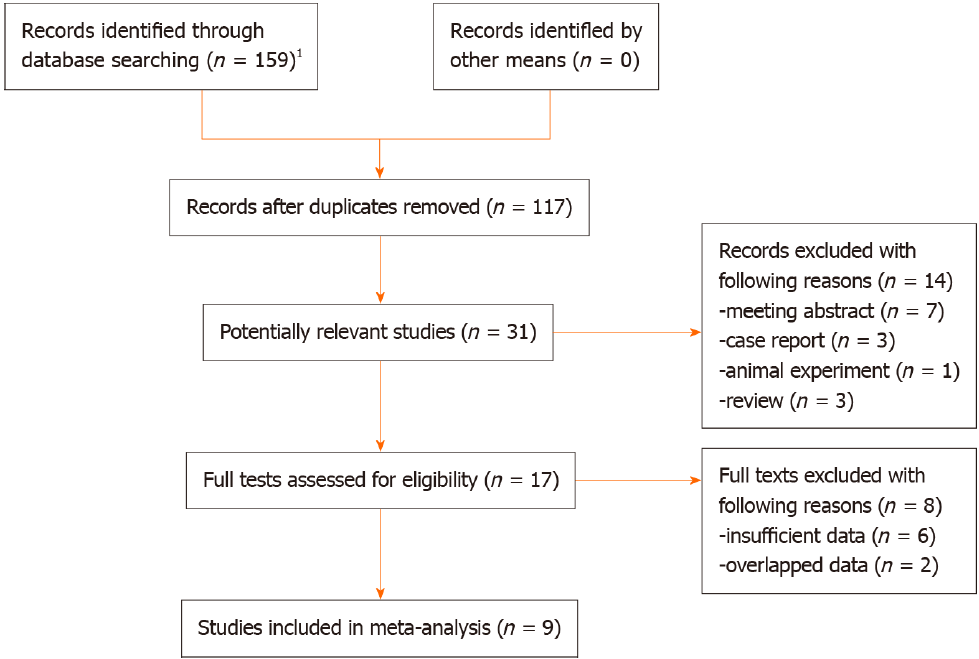 Figure 1 The flow diagram of this meta-analysis. 1PubMed (n = 28), EMBASE (n = 48), Web of Science (n = 48), CNKI (n = 35), VIP (n = 0), and WanFang (n = 0).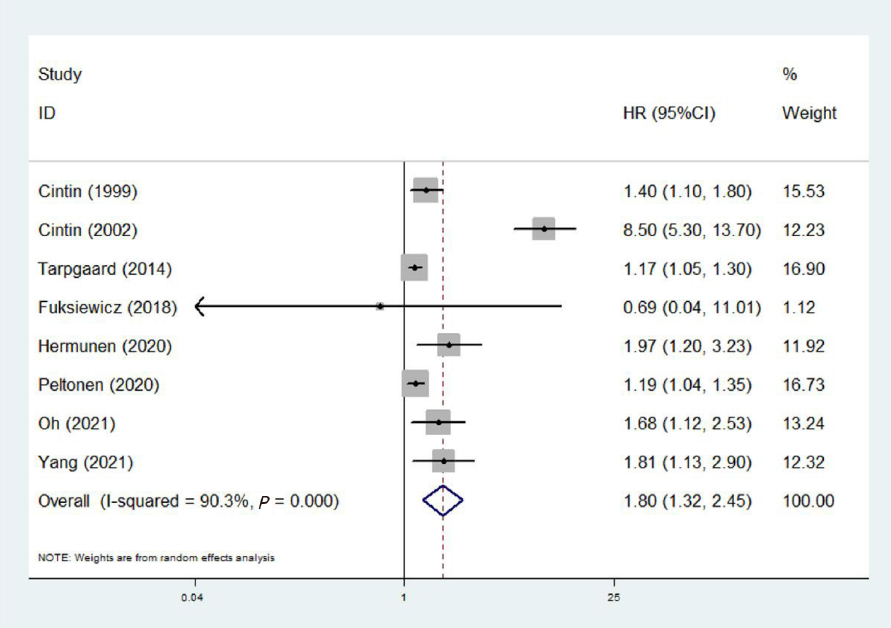 Figure 2 The association between YKL-40 and overall survival. 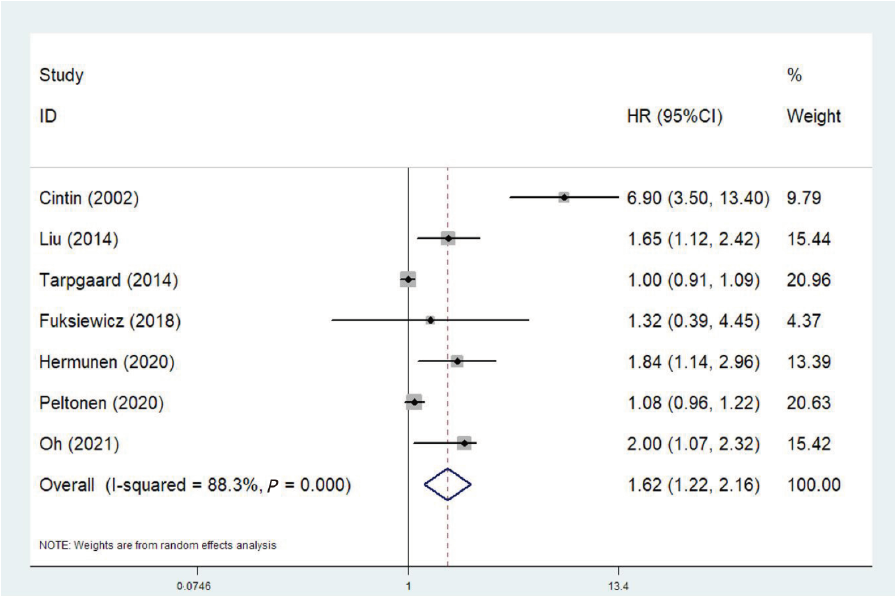 Figure 3 The association between YKL-40 and progression-free survival.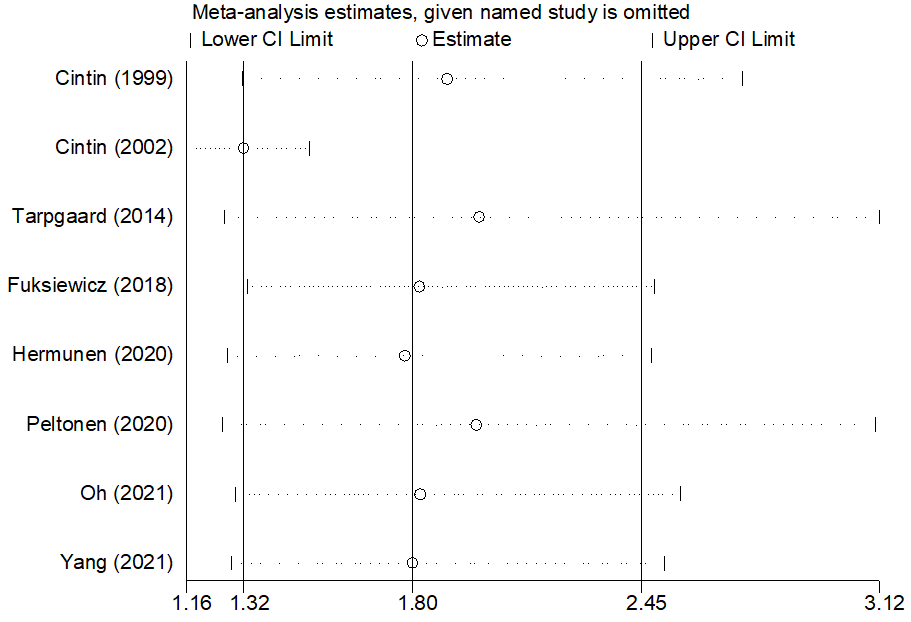 Figure 4 Sensitivity analysis about the association between YKL-40 and overall survival.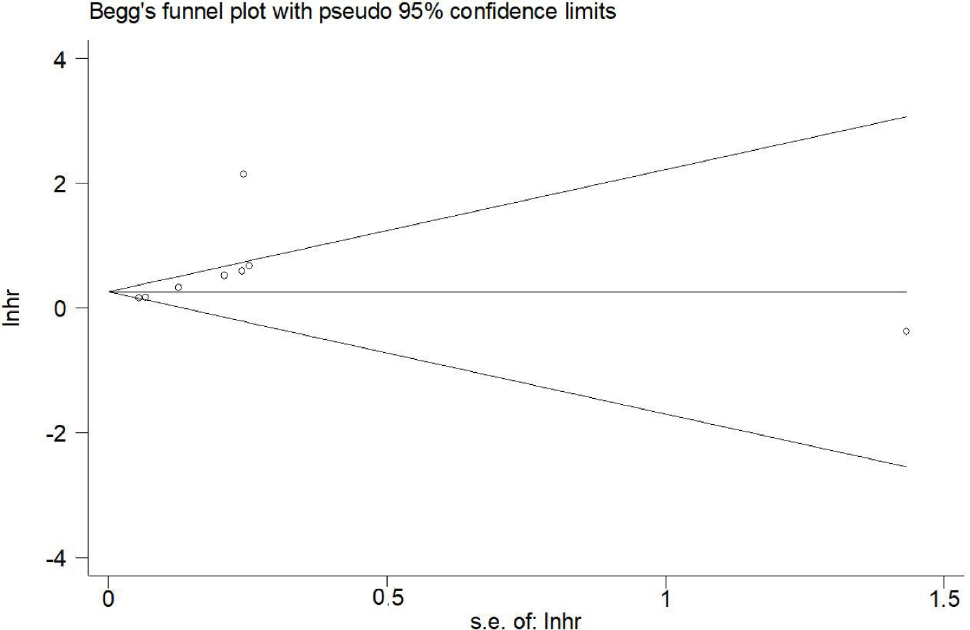 Figure 5 Begg’s funnel plot.Table 1 Basic characteristics of included studiesTNM: Tumor-node-metastasis; CRC: Colorectal cancer; RC: Rectal cancer; CC: Colon cancer; OS: Overall survival; PFS: Progression-free survival; NOS: Newcastle-Ottawa scale; NR: Not reported.Table 2 Results of meta-analysisHR: Hazard ratio; CI: Confidence interval.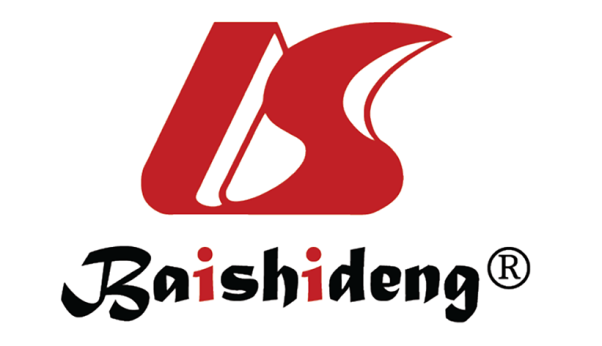 Published by Baishideng Publishing Group Inc7041 Koll Center Parkway, Suite 160, Pleasanton, CA 94566, USATelephone: +1-925-3991568E-mail: bpgoffice@wjgnet.comHelp Desk: https://www.f6publishing.com/helpdeskhttps://www.wjgnet.com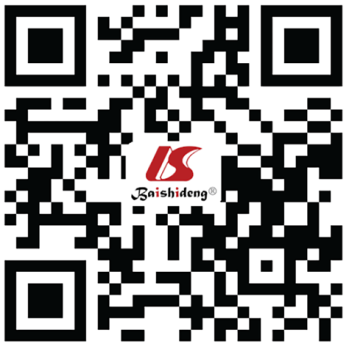 © 2022 Baishideng Publishing Group Inc. All rights reserved. Ref.Sample sizeGender (male)Age (median, range), yearsCountryStage Number of colon carcinomaTreatmentTumor typeThresholdEndpointsNOSCintin et al[20], 199960335569 (33-91)DenmarkDuke A-D355SurgeryCRC247 ug/L (upper 95th percentile)OS7Cintin et al[21], 2002 32419268 (37-90)DenmarkDuke A-D197SurgeryCRC247 ug/L (upper 95th percentile)OS, PFS7Liu et al[24], 2014864860 (38-76)ChinaTNMI I-IV34SurgeryCRC216 ng/mL (median)PFS6Tarpgaard et al[27], 2014510301NRDenmarkTNM IV302Non-surgeryCRC155 ug/L (upper 95th percentile)OS, PFS7Fuksiewicz et al[22], 2018835965 (25-82)PolandTNM I-IIINRSurgeryRC44.6 pg/mL (upper 95th percentile)OS, PFS6Hermunen et al[23], 20201477560 (31-76)FinlandTNM II-IV87SurgeryCRC70.7 ng/mL (maximum Youden’s index)OS, PFS7Peltonen et al[26], 202044126064.9 (33-84)DenmarkTNM IV258Surgery (liver resection)CRC34.8 ng/mL (upper 95th percentile)OS, PFSOh et al[25], 2021265134NRKoreaTNM I-IVNRSurgeryCRCPositive in tumor cellsOS, PFS7Yang et al[28], 2021865660.12 ± 7.32 (mean ± SD)ChinaTNMI I-IV86SurgeryCCPositive in tumor cellsOS7No. of studiesHR95%CIP value I2 (%)P valueOverall survival81.801.32-2.45< 0.00190.3< 0.001  Treatment    Surgery71.991.27-3.120.00390.8< 0.001    Non-surgery11.171.05-1.300.004--  Tumor type    Colorectal carcinoma61.831.30-2.56< 0.00192.9< 0.001    Rectal carcinoma10.690.04-11.450.796--    Colon carcinoma11.811.13-2.900.013--Source of YKL-40    Serum61.831.26-2.660.00192.7< 0.001    Tissue21.741.28-2.36< 0.0010.00.816Progression-free survival71.621.22-2.160.00188.3< 0.001  Treatment    Surgery61.931.21-3.08.00587.8< 0.001    Non-surgery11.000.91-1.091.000--  Tumor type    Colorectal carcinoma61.641.22-2.200.00190.2< 0.001    Rectal carcinoma11.320.39-4.460.655--Source of YKL-40    Serum61.541.15-2.070.00488.0< 0.001    Tissue12.001.36-2.94< 0.001--